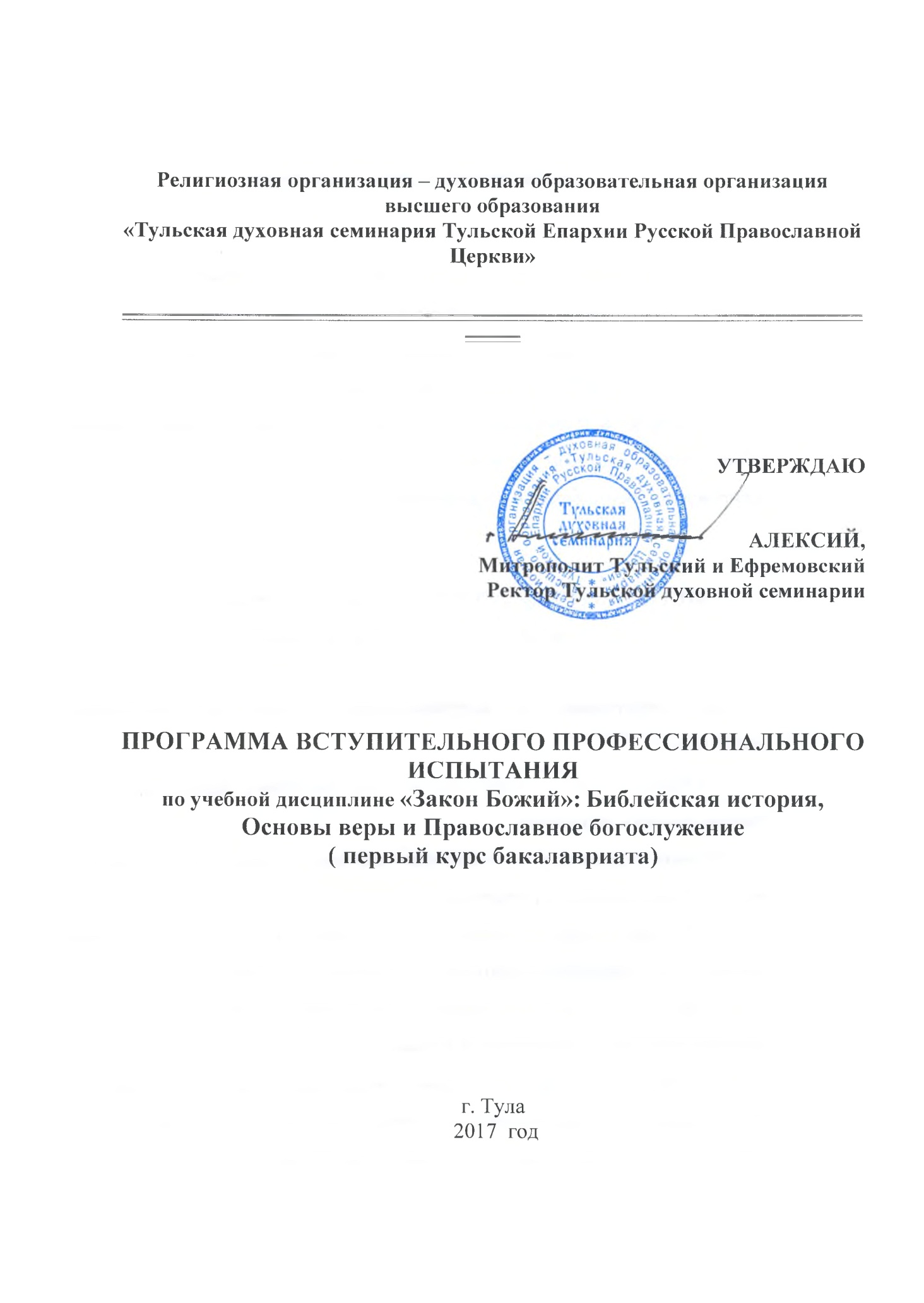 ПОЯСНИТЕЛЬНАЯ  ЗАПИСКАВступительное испытание «Закон Божий»: Библейская история. Основы православия. Православное богослужение проводится в устной форме. Целью данного испытания является выявить уровень воцерковленности абитуриента и осведомленности в церковной жизни.На данном вступительном испытании абитуриенту нужно показать комплексное владение основными знаниями в области перечисленных направлений религиозного образования.МЕТОДИЧЕСКИЕ РЕКОМЕНДАЦИИ И ТРЕБОВАНИЯ К ВСТУПИТЕЛЬНОМУ ИСПЫТАНИЮПри подготовке к вступительному испытанию абитуриенту необходимо:1. Ознакомиться с экзаменационными билетами, предложенными в  рамках данного испытания.2.Начать подготовку к испытанию заблаговременно, последовательно изучая экзаменационную программу.3. Обратить особое внимание на подготовку к Библейской истории, поскольку ее содержание находится в Священном Писании.4. При подготовке к Основам православия рекомендуется изучать краткий катехизис Православной Церкви. 5. При подготовке к сдаче экзаменационного материала по Православному богослужению абитуриент должен вести наблюдение за практическим совершением богослужения на приходе.Структура экзаменаКаждый экзаменационный билет содержит 4 вопроса. Правильный и полный ответ на каждый вопрос оценивается в 25 баллов. Билеты вступительного профессионального испытания «Православное богослужение. Библейская история. Основы православия»Билет 1Понятие о Символе веры; его происхождение. Понятие о Вселенском Соборе. Число Вселенских Соборов. Разделение Символа веры на члены и их краткое содержание.Вечерня. Её символический смысл.Род человеческий до потопа: первая семья, Каин и Авель, нечестивое племя Каина, Сиф и новое благочестивое поколение, долголетие патриархов, смешение каинитов и  сифитов.  Праведный Ной и построение ковчега. Всемирный потоп. Жизнь семьи Ноя после потопа. Благословение сыновей. Вавилонская башня. Появление идолопоклонства.Посещение Пресвятой Девой праведной Елизаветы. Рождение Иоанна Предтечи. Откровение праведному Иосифу о Боговоплощении. Рождество Христово. Поклонение пастухов. Обрезание и Сретение Богомладенца.Билет 2Понятие о вере в Бога. Необходимость веры.Многодневные посты в Православной Церкви. Однодневные посты в Православной Церкви. Отмена постов.Призвание Аврама и переселение его в Обетованную Землю. Аврам в Египте. Аврам и Лот. Встреча Аврама с Мелхиседеком. Четвертое Богоявление Аврааму. Сара и Агарь, рождение Измаила. Пятое Богоявление Аврааму. Явление Бога Аврааму у дуба Мамрийского. Гибель нечестивых городов. Рождение Исаака и изгнание Агари с Измаилом. Принесение Исаака в жертву Богу. Смерть Сарры и женитьба Исаака на Ревекке. Смерть Авраама.Поклонение волхвов. Бегство в Египет и избиение Вифлеемских младенцев. Смерть Ирода и возвращение святого семейства на родину. Отрочество Иисуса Христа. Жизнь Иисуса Христа в Назарете, двенадцатилетний отрок Иисус в Иерусалимском храме.Билет 3Одиннадцатый член Символа веры. Понятие о воскресении мёртвых. Возможность воскресения. Всеобщность воскресения. Время воскресения. Преображение мира. Состояние душ умерших до всеобщего воскресения.Употребление колоколен при храмах. Употребление звона и его значение.Патриарх Исаак. Исав и Иаков. Продажа первородства. Благословение  Иакова  Исааком. Бегство Иакова. Лестница Иакова. Встреча с Рахилью. Служба у Лавана. Дети Иакова. Хитрость Иакова, его уход от Лавана. Борьба с таинственным Противником. Встреча с Исавом. Дальнейший путь Иакова – Сихем, смерть Рахили, кончина Исаака.Иоанн Креститель, его жизнь и проповедь. Отношение к Иоанну иудейских властей. Выход Господа Иисуса Христа на общественное служение: явление Иисуса Христа народу, крещение на Иордане, возвращение Христа  на  Иордан,  свидетельство  о  Нем Предтечи и первые ученики. Возвращение Господа в Галилею и первое чудо в Кане Галилейской.Билет 4Смысл слов: «Верую во единаго Бога Отца». Учение о Пресвятой Троице в Ветхом и Новом Завете. Непостижимость тайны Пресвятой Троицы. Личные свойства и равночестность Лиц Святой Троицы.Праздник Крещения Господня.История Патриарха Иосифа. Братья продают Иосифа измаильтянам. Иосиф в доме Потифара. Иосиф в темнице. Сны фараона. Встреча Иосифа с братьями. Иосиф открывается братьям.Христос в Иерусалиме на празднике Пасхи. Беседа Иисуса Христа с Никодимом. Проповедь Иисуса Христа в Иудее и последнее свидетельство о Нем Иоанна Крестителя. Беседа Иисуса Христа с самарянкой.Билет 5Двенадцатый член Символа веры. Понятие о жизни будущего века. Блаженство праведников. Источник этого блаженства. Различные степени блаженства. Вечное мучение грешников и его причины. Праздник Рождества Христова.Жизнь евреев в Египте: переселение Израиля-Иакова в Египет. Благословение Иакова Ефрема и Манассии. Благословение 12-ти сыновей. Смерть Иакова и Иосифа, положение евреев в Египте после смерти Иосифа. Рождение и жизнь Моисея в Египте. Бегство. Призвание Моисея. 10 казней Египетских, установление праздника Пасхи, исход из Египта, чудесный переход через Красное море.Заочное исцеление сына  царедворца в  Капернауме. Проповедь Иисуса  Христа в Назаретской  синагоге.  Чудесный  лов  рыбы  и призвание первых учеников. Исцеление бесноватого в Капернаумской синагоге. Исцеление тещи Петра и многих больных в Капернауме. Исцеление расслабленного в Капернауме. Призвание Левия-Матфея к апостольскому служению.Билет 6Учение о Боге-Вседержителе и творце мира. Мир невидимый: ангелы, понятие о них, время сотворения их, ангелы-хранители. Падение ангелов и их превращение в злых духов.Праздник Преображения Господня.Путь евреев к Синаю. Пустыня Сур: Мера, горечь воды и чудесное древо, 12 источников и 70 пальм в Елиме. Пустыня Син: стан перепелов и манна, изведение воды из скалы в Рефидиме, Масса и Мерива – искушение и укорение, столкновение с амаликитянами и их поражение, реформа управления народом по совету тестя Моисея Иофора. Заключение Завета, Синайское законодательство и его значение, утверждение Завета жертвенной кровью, нарушение Завета, восстановление Завета, построение походного храма и его устройство, ветхозаветное священство.Второй год общественного служения Господа нашего Иисуса Христа. Иисус Христос в Иерусалиме на второй Пасхе, исцеление расслабленного при Овчей купели. Срывание колосьев и спор о субботе. Исцеление сухорукого. Возвращение в Галилею и избрание двенадцати апостолов: их происхождение и имена,  характеристика  каждого  из  апостолов.Билет 7История сотворения видимого мира. Особенности создания человека. Образ Божий в человеке. Понятие о душе человека, о рае и о древе жизни. Назначение человека.Праздник Воздвижения Креста Господня.Путь евреев от Синая к Ханаану. Приготовление к походу, расположение стана и порядок движения, путешествие по пустыни. Ропот народа и пожар в Тавере. Пресыщение манной: Гробы прихоти. Асироф: упреки Моисею от Аарона и Мариами. Пустыня Фаран. Двенадцать  разведчиков, их возвращение. Наказание народу. Тридцать восемь лет в пустыне: строгость законов, побиение камнями за богохульство и нарушение субботы, возмущение Корея, Дафана и Авирона. Сомнения Моисея и Аарона и их наказание.Нагорная проповедь: Заповеди блаженства, нравственное значение апостолов для мира. Недостаточность фарисейской праведности, учение об убийстве, прелюбодеянии, разводе, клятве и мести, любовь к ближним, милостыня,   молитва,   пост,   нестяжательность,   Промысл   Божий,   суд   и осуждение   ближних,   настойчивость   в   вере,   о   плодах   добродетелей   и исполнении слов Господних, отличие учения Спасителя от учения книжников и фарисеев.Билет 8Учение Иисуса Христа о молитве.Праздник Пятидесятницы, воспоминаемые события.К Земле Обетованной: кончина Аарона, медный змей. Дальнейший путь к Обетованной Земле: поражение Сигона, царя Аморрейского, и Ога, царя Васанского.  Завоевание  восточного  берега  Иордана.  Валаам и Валак. Мессианское пророчество., Нравственное   падение   Израиля,   наказание   согрешивших   и поражение мадианитян. Последние дни Моисея: последние   наставления   Моисея   народу,   назначение   преемника,   кончина Моисея. Иисус Навин. Последний  стан  за  Иорданом,  соглядатаи  в  Иерихоне,  чудесный переход Иордана, взятие Гая, хитрость жителей Гаваона, битва у Гаваона, борьба с северной коалицией и ее поражение, дальнейшее завоевание и раздел Земли Обетованной.Исцеление прокаженного, исцеление слуги капернаумского сотника, воскрешение сына наинской вдовы, посольство Иоанна Крестителя к Иисусу Христу, прощение грешницы в доме Симона фарисея, исцеление бесноватого и богохульство фарисеев. Заключение в темницу и смерть Иоанна Предтечи. Возвращение двенадцати апостолов.Билет 9Второй член Символа веры. Учение о Втором Лице Пресвятой Троицы. Объяснение слов: «Света от Света, Бога истинна от Бога истинна, рожденна не сотворенна, единосущна Отцу, Имже вся быша».Праздник Пасхи, основные особенности богослужения этого дня.Период судей. Политическое положение и религиозное состояние Израиля после смерти Иисуса Навина. Пророчица Девора и судья Варак. Судья Гедеон. Судья Иеффай и его обет. Судья Самсон.Чудесное   насыщение   пятью   хлебами   и   двумя   рыбами. Удаление Иисуса Христа на гору. Буря на озере и хождение Спасителя по водам. Беседа в Капернаумской синагоге о Хлебе Жизни. Учение в притчах о Царствии Божием: притча о сеятеле, притча о зерне горчичном, притча о  закваске, притчи о сокровище на поле и  купце, ищущем  драгоценную  жемчужину,  притча  о  пшенице  и плевелах. Укрощение бури на Геннисаретском озере.  Исцеление  бесноватого  в   стране Гадаринской. Исцеление кровоточивой женщины и воскрешение дочери начальника синагоги Иаира. Отправление апостолов на проповедь.Билет 10Заповеди блаженства, их краткое содержание.Богослужение Страстной седмицы. Воспоминаемые события.Первосвященник и судья Илий. Его сыновья Офни и Финеес. Благочестивый дом Елканы. Рождение Самуила и воспитание его при скинии. Сыновья Илии. Борьба с филистимлянами. Ковчег Завета. Самуил – пророк и судья: возобновление союза с Богом, желание народа иметь царя.Пребывание Иисуса Христа в Галилее во время праздника Пасхи: беседа с фарисеями о предании старцев. Исцеление бесноватой дочери хананеянки. Насыщение четырех тысяч человек. Мнение народа об Иисусе Христе, исповедание апостола Петра, неразумная ревность Петра. Преображение Иисуса Христа. Исцеление бесноватого отрока. Путешествие Христа в Иерусалим, отказ самарян пустить Его в свое селение, отправление семидесяти на  проповедь, праздник Кущей, настроение народа и  ожидание Христа, прибытие Его к середине праздника, смущение книжников, торжественный обряд, попытка схватить Христа и  ее неудача.Билет 11Третий член Символа веры. Сошествие с небес Сына Божия. Цель сошествия и его всеобщее значение. Понятие о грехе. Источник греха. История грехопадения первых людей. Последствия греха.Канон св. Андрея Критского. Время его совершения. Великий пост. Великопостное богослужение.Воцарение Саула. Кис и его сыновья. Пропажа ослиц.   Помазание   Саула   на   царство. Избрание царя народом по жребию в Массифе. Победа Саула над аммонитянами. Царствование Саула и его первое непослушание. Второе непослушание Саула: войны Саула и их значение. Приговор Саулу.Женщина, взятая в прелюбодеянии, перед судом Спасителя. Покушение фарисеев побить камнями Иисуса Христа. Исцеление слепорожденного. Притча о добром пастыре. Иисус  Христос  в  Иерусалиме  на  празднике  Обновления, свидетельство Иисуса Христа о Своем единосущии с Богом Отцом. Общественное служение Господа Иисуса Христа в Заиорданье. Притчи о пропавшей овце, о потерянной драхме, о блудном сыне, о милосердном самарянине, о мытаре и фарисее, о неправедном судье.Билет 12Первая заповедь Закона Божия. Значение слов: «Аз есмь Господь Бог твой». Обязанности, вытекающие из повеления познавать Бога. Смысл слов: «Да не будут тебе бози инии разве Мене». Обязанности внутреннего и внешнего богопочитания. Грехи против первой заповеди Закона Божия.Дни общего поминовения усопших. Подготовительные недели Великого поста.Откровение Самуилу о помазании преемника Саулу. Помазание Давида, юный Давид при дворе Саула. Голиаф   и   Давид. Слава Давида и зависть Саула. Покушения на жизнь Давида, бегство Давида. Прощание Ионафана  и  Давида.  Давид  в  священническом  городе  Номве. Первосвященника Ахимелех. Встреча Саула с Давидом в пещере. Новая погоня Саула за Давидом. Смерть Самуила. Положение Давида в изгнании среди филистимлян. Аендорская волшебница. Смерть Саула и его сыновей, плачь Давида о царе и о друге Ионафане.Беседа Христа с богатым юношей о богатстве, притча о богаче и нищем Лазаре, исцеление десяти прокаженных, учение Христа о браке и безбрачии, благословение детей, притча о виноградарях, призванных на работу в разное время дня. Христос возвращается из Заиорданья в Иудею – в Вифанию, Лазарь четверодневный, впечатление от чуда у членов Синедриона, нечестивый совет и невольное пророчество Каиафы.Билет 13Обетование о Спасителе. Воплощение Сына Божия. Учение о Деве Марии, Приснодеве и Богородице.Молебны и молебные пения. Особые дни поминовения усопших (третий, девятый и сороковой дни, годовщина).Воцарение Давида в Хевроне над Иудой. Иевосфей.   Семилетняя гражданская война. Всеобщее признание Давида царем. Взятие Иерусалима, перенесение Ковчега. Недовольство Мелхолы. Устроение церковных дел, устроение общественно-государственной жизни народа. Войны Давида. Откровение Нафану. Нравственное падение царя  Давида. Мятеж  Авессалома. Воцарение Соломона, Адония, смерть Давида. Царствование Соломона. Чудесное сновидение в Гаваоне. Женитьба на дочери фараона, внутренняя и внешняя политика Соломона, построение Иерусалимского храма, его устройство и освящение. Богатство Соломона и его нравственное падение, последние годы царствания.Удаление Христа в Ефраим, предсказание Господа о своей смерти в Иерусалиме на празднике Пасхи, путешествие Христа в Иерусалим, просьба Саломии, матери сыновей Зеведеевых за своих детей, исцеление слепого у Иерихонских ворот, обращение Закхея. Христос в Вифании за шесть дней до Пасхи, вечеря в доме Симона прокаженного, торжественное шествие к Иерусалиму, на вершине Елеонской горы, плач Спасителя, вход Господень во Святой град.Билет 14Вторая заповедь. Понятие о кумире. Основания к употреблению священных изображений и почитанию святых икон. Грехи против второй заповеди и противоположные им добродетели.Таинство Брака. Таинство Елеосвящения.Разделение  Еврейского  царства  на  Иудейское  и  Израильское. Ровоам – преемник Соломона, отпадение десяти колен, разделение народа на два. Краткий обзор истории Израильского царства. Иеровоам. Учреждение нового культа поклонения золотому тельцу в Дане и в Вефиле. Нечестивый Ахав и Иезавель, деятельность преемников Ахава. Краткий обзор истории Иудейского царства. Нашествие Навуходоносора и начало семидесятилетнего плена Вавилонского.Страстная неделя – Великий Понедельник: проклятие бесплодной смоковницы, второе изгнание торгующих из Храма, прославляющие Господа дети. Великий Вторник: последнее посещение Храма и полный разрыв с духовными руководителями народа, притча о двух сыновьях, притча о злых виноградарях, вопрос фарисеев о подати кесарю, вопрос саддукеев о воскресении мертвых, вопрос книжника о наибольшей заповеди в законе.Билет 15Четвертый член Символа веры. Объяснение причин осуждения безгрешного Иисуса Христа на распятие. Значение слов: «При Понтийстем Пилате», «страдавша и погребенна». Значение слов: «За ны».Таинство Покаяния. Таинство Священства.Пророки Ветхого Завета: пророки и их служение, великие и малые пророки, их писания.  Место  и  время  служения пророка  Илии,  обличение Израильского царя Ахава и предсказание о засухе, жизнь пророка у потока Хораф и у Сарептской вдовы. Гора Кармил.  Иезавель. Илия на Синае. Елисей – преемник пророка Илии, взятие Илии на небо. Пророк Елисей: место и время служения, призвание и первые чудеса, исцеление Неемана, посмертное чудо. Пророк Иона. Пророки Амос и Осия, основное содержание написанных ими книг.Страстная   седмица   –   Великий. Обличительная речь Иисуса Христа против книжников и фарисеев, лепта вдовы, встреча с эллинами, пророчество Христа о разрушении Иерусалима, пророчество Христа о будущем Церкви, притча о десяти девах, притча о талантах.Билет 16Третья заповедь Закона Божия. Когда имя Божие произносится всуе. Грехи против третьей заповеди. Клятва в делах общественных.Литургия Преждеосвященных Даров. Дни её совершения. Таинство Крещения. Таинство Миропомазания.Пророк Исаия (место и время служения, призвание, проповедь, пророчества о Мессии, мученическая кончина), пророк Иеремия (место и время служения, призвание, проповедь и предсказания, разрушение Иерусалима, «Плач Иеремии», мученическая кончина), малые пророки: Авдий, Иоиль, Михей, Наум, Аввакум, Софония (место и время служения, проповедь, основное содержание написанных ими книг).Беседа о Страшном Суде. Великая Среда: Христос в Вифании, собрание Синедриона и решение о	взятии   Христа   хитростью,   предательство   Иуды.Билет 17Пятый член Символа веры. Значение Воскресения Христова. Состояние Спасителя после смерти до Воскресения. Понятие об аде. Цель сошествия Иисуса Христа в ад.Литургия оглашенных.Литургия верных. Литургия свят. Василия Великого и дни её совершения.Период Вавилонского плена. Жизнь Иудеев в Вавилоне. Пророк Иезекииль. Пророк Даниил и его друзья. Сон Навуходоносора. Исповедание Навуходоносором Бога Израилева и указ царя. Положение иудеев после смерти Навуходоносора при его   преемниках. Кир и его наступление на Вавилон. Осада Вавилона. Пир Валтасара. Даниил и  Дарий Мидянин. Даниил во львином рву. Последующая   жизнь   Даниила   в   Вавилоне,   откровение   ему   седмин   – пророчество   о   времени   пришествия   Мессии,   освобождение   из   плена.Великий Четверг. Тайная Вечеря. Иуда покидает пасхальную трапезу, установление Таинства Евхаристии,  прощальная  беседа  с  учениками. На  пути  в Гефсиманию, Гефсиманская молитв. Предательский поцелуй Иуды. На допросе у первосвященника Анны, отречение и раскаяние Петра. Суд Синедриона. Смерть предателя.Билет 18Четвертая заповедь. Основание для почитания седьмого дня. Ветхозаветная суббота и день воскресный в Христианской Церкви. Важнейшие христианские праздники. Посты, их назначение. Должное провождение праздничных дней. Преступность праздности.Общее понятие о Божественной Литургии. Деление Литургии на части. Проскомидия.Возвращение  иудеев  из  Вавилонского плена. Предводитель Зоровавель, первосвященник Иисус. Построение Второго храма. Деятельность пророков Аггея и Захарии. Священник Ездра и его близость ко двору, вторая волна переселенцев во главе с Ездрой, прибытие в Иерусалим, смешанные  браки,  религиозные  и  общественные  реформы  Ездры. Неемия и его деятельность, его книга. Пророк Малахия.Великая Пятница. Христос и Пилат. Путь на Голгофу. Распятие и крестная смерть Иисуса, после распятия и смерти, погребение Спасителя.Билет 19Шестой член Символа веры. Воскресение Иисуса Христа и Его Вознесение. Понимание слов: «Седяща одесную Отца».Что такое паремии и когда они читаются. Утреня. Её символический смысл.Период господства греков над еврейским народом. Основание мировой монархии – греческой, Александр Великий и его  завоевания, его  отношение к  иудеям и дальнейшая политика. Восстание Маккавеев: священник Маттафия и его пять сыновей, Иуда Маккавей, обновление Иерусалимского храма. Деятельность следующих братьев Маккавеев – Ионафана и Симона, полное освобождение Иудеи, правление Иоанна Гиркана I, покорение идумеев и самарян, Аристовул I и его жестокость, правление Александра Аннея, Александра и ее сыновья – Гиркан II и Аристовул II.Великая Суббота. Приставление стражи ко гробу. Сошествие во ад.Билет 20Пятая заповедь Закона Божия. Обязанности детей в отношении к родителям. Отношение христианина к светским властям, любовь к Отечеству, почитание пастырей, старших по возрасту, благодетелей и начальников. Обязанности родителей к детям, пастырей к пасомым, начальников к подчинённым.Ектении, их виды и содержание.Период   Римского  владычества. Борьба Гиркана II и Аристовула II за обладание престолом. Взятие Иерусалима Помпеем, Гиркан II и идумеянин Антипатор, Антипатор – прокуратор Иудеи, его сыновья – Фессаил и Ирод, смерть Антипатора, взятие Иерусалима Антигоном, взятие Иерусалима Иродом. Ирод – царь Иудейский. Религиозно-нравственное состояние иудеев перед пришествием в мир Спасителя (устроение религиозно-нравственней жизни, священные книги, фарисеи и саддукеи, ессеи, книжники, синагоги, гражданское управление).Воскресение Христово: воины у гроба, величайшее из  чудес, мироносицы у  гроба, неожиданное явление Ангела и радостная весть, Петр и Иоанн у гроба,  смертельный испуг  воинов,  их  «благовестие» первосвященникам, реакция Синедриона. Явления Воскресшего Господа. Шествие на гору Елеонскую. Вознесение Господне.Билет 21Седьмой член Символа веры. Учение Священного Писания о Втором Пришествии Христовом, о будущем суде и бесконечном царстве. Отличие Второго Пришествия от Первого. Всеобщность суда. Время Второго Пришествия Христова. Признаки его приближения. Понятие об антихристе.Перечислить двунадесятые праздники и дни их празднования. Богослужебные книги.Всеобщее  ожидание Спасителя. Иудейские     рассеяния: промыслительное значение Вавилонского плена, рассеяние народа-миссионера по всему миру, иудеи рассеяния и главные центры их жизни, внутренняя связь между ними, сношения с Иерусалимом, отношение к иудеям со стороны языческого мира. Религиозно-нравстенное разложение языческого мира, жажда высшего избавления, ожидание Спасителя, представления о Спасителе язычников и иудеев, заря новозаветной эры.Сошествие  Святого   Духа   на   апостолов  –   рождение  Церкви Христовой.   Положение  учеников после Вознесения Господня. Праздник Пятидесятницы и наплыв народа в Иерусалим. Сошествие Святого Духа на апостолов. Говорение иными языками. Изумление народа. Проповедь апостола Петра и крещение многих. Общее состояние христианского братства.Билет 22Шестая заповедь. Смертная казнь преступников. Убийство на войне. Невольное убийство. Случаи, относящиеся к законопреступному убийству. Самоубийство. Дуэль. Духовное убийство. Виды утонченного убийства.Годовой круг богослужений. Какие праздники называются подвижными, а какие неподвижными?Возвращение  иудеев  из  Вавилонского плена. Предводитель Зоровавель, первосвященник Иисус. Построение Второго храма. Деятельность пророков Аггея и Захарии. Священник Ездра и его близость ко двору, вторая волна переселенцев во главе с Ездрой, прибытие в Иерусалим, смешанные  браки,  религиозные  и  общественные  реформы  Ездры. Неемия и его деятельность, его книга. Пророк Малахия. Великая Пятница. Христос и Пилат. Путь на Голгофу. Распятие и крестная смерть Иисуса, после распятия и смерти, погребение Спасителя.Билет 23Восьмой член Символа веры. Значение слов «Господь» и «Животворящий», усвояемых Духу Святому. Учение о личном свойстве Святого Духа. Действие Святого Духа через пророков и апостолов. Дарование Святого Духа всем верующим. Средства стяжания Святого Духа.Суточный круг богослужений. Назвать все службы, входящие в его состав. Седмичный круг богослужений. Воспоминанию каких событий посвящён каждый день седмицы?Пророк Исаия (место и время служения, призвание, проповедь, пророчества о Мессии, мученическая кончина), пророк Иеремия (место и время служения, призвание, проповедь и предсказания, разрушение Иерусалима, «Плач Иеремии», мученическая кончина), малые пророки: Авдий, Иоиль, Михей, Наум, Аввакум, Софония (место и время служения, проповедь, основное содержание написанных ими книг).Беседа о Страшном Суде. Великая Среда: Христос в Вифании, собрание Синедриона и решение о	взятии   Христа   хитростью,   предательство   Иуды.Билет 24Седьмая заповедь Закона Божия. Грехи, запрещаемые этой заповедью, и средства предосторожности против них. Добродетели, предписываемые заповедью. Побуждение к целомудренной жизни.Священные одежды иерея и диакона. Священные одежды епископа и их символика.Воцарение Саула. Кис и его сыновья. Пропажа ослиц.   Помазание   Саула   на   царство. Избрание царя народом по жребию в Массифе. Победа Саула над аммонитянами. Царствование Саула и его первое непослушание. Второе непослушание Саула: войны Саула и их значение. Приговор Саулу.Женщина, взятая в прелюбодеянии, перед судом Спасителя. Покушение фарисеев побить камнями Иисуса Христа. Исцеление слепорожденного. Притча о добром пастыре. Иисус  Христос  в  Иерусалиме  на  празднике  Обновления, свидетельство Иисуса Христа о Своем единосущии с Богом Отцом. Общественное служение Господа Иисуса Христа в Заиорданье. Притчи о пропавшей овце, о потерянной драхме, о блудном сыне, о милосердном самарянине, о мытаре и фарисее, о неправедном судье.Билет 25Восьмая заповедь. Грех против этой заповеди. Нестяжательство.Священнослужители Православной Церкви и их иерархия. Церковнослужители Православной Церкви, их название и обязанности.Первосвященник и судья Илий. Его сыновья Офни и Финеес. Благочестивый дом Елканы. Рождение Самуила и воспитание его при скинии. Сыновья Илии. Борьба с филистимлянами. Ковчег Завета. Самуил – пророк и судья: возобновление союза с Богом, желание народа иметь царя.Пребывание Иисуса Христа в Галилее во время праздника Пасхи: беседа с фарисеями о предании старцев. Исцеление бесноватой дочери хананеянки. Насыщение четырех тысяч человек. Мнение народа об Иисусе Христе, исповедание апостола Петра, неразумная ревность Петра. Преображение Иисуса Христа. Исцеление бесноватого отрока. Путешествие Христа в Иерусалим, отказ самарян пустить Его в свое селение, отправление семидесяти на  проповедь, праздник Кущей, настроение народа и  ожидание Христа, прибытие Его к середине праздника, смущение книжников, торжественный обряд, попытка схватить Христа и  ее неудача.Билет 26Девятый член Символа веры. Понятие о Церкви. Постоянное пребывание благодати Божией в Церкви. Единство Церкви. Иисус Христос – Глава Церкви. Единство Церкви и существование различных Поместных Церквей.Каждение за богослужением. Иконостас.Сотворение человека. Образ и подобие Божие в человеке. Описание рая. Жизнь человека в раю. Сотворение жены. Грехопадение и его последствия. Изгнание из рая.Пролог Евангелия от Иоанна. Рождество и жизнь Пресвятой Богородицы,  Ее  воспитание  при  Храме  и  жизнь  в  Назарете. Благовестие Захарии. Благовещение Пресвятой БогородицеБилет 27Девятая и десятая заповеди Закона Божия.Алтарь и его принадлежности. Престол, священные предметы на престоле. Жертвенник, священные предметы на жертвеннике.Сотворение духовного мира. Языческие воззрения на происхождение мира (превосходство над ними Библейского откровения). Библейские дни творения.Палестина и еврейский народ во времена земной жизни Господа нашего Иисуса   Христа. Административно-территориальное  деление   страны, основные географические объекты Палестины.  Политическое положение Палестины. Религиозно-нравственное состояние народа: мессианские ожидания народа, Великий Синедрион, его состав и деятельность. Синагоги, книжники, фарисеи и саддукеи, зилоты.Билет 28Понятие о святости Церкви.Православный храм, его устройство и внутреннее убранство. Наружный вид православных храмов.Библия. Название, определение, понятие о богодухновенности. Разделение по времени написания, состав (количество книг, их  каноническое достоинство). Язык,   основные   переводы   (греческий Перевод семидесяти, латинский – Вульгата,   славянский, русский – Синодальный), разделение книг по содержанию (законоположительные, исторические, учительные и пророческие).Евангелия и их происхождение. Значение слова «евангелие», устное предание и  написание Евангелий, синоптические Евангелия и  Евангелие от Иоанна, время, место написания Евангелий, язык Евангелий, символы Евангелий и евангелистов, краткие сведения об евангелистах и их Евангелиях.Пособия для подготовки.ОСНОВНАЯ ЛИТЕРАТУРА:1. Священное Писание Ветхого и Нового Завета (Синодальный перевод, любое издание).2. Вениамин (Пушкарь), архиеп. Священная Библейская история. – СПб., Владивосток, 2006. 3. Слободской С., прот. Закон Божий. Руководство для семьи и школы. NY, 1967. URL: http://www.dorogadomoj.com/dr55/dr55slo0.html.4. Филарет (Дроздов), свт.Катехизис. Любое издание.ДОПОЛНИТЕЛЬНАЯ ЛИТЕРАТУРА:1. Егоров Г., свящ. Священное Писание Ветхого Завета: в 2-х ч. М.: ПСТГУ, 2011. 2. Закон Божий: в 5 т. Париж: Имка-Пресс, 1956-1987.3. Лопухин А.П. Библейская история. М., 1993.   4. Аристарх (Смирнов), митр. Скурат К.Е., проф.Православный катехизис. Кемеровская епархия, 2014.5. Скабалланович.Н. А. Толковый Типикон. – М.: Изд-во Сретенского монастыря, 2004.6. Красовицкая. М.С.Литургика. – М.: Православный Свято-ТихоновскийБогословский Институт, 1999.